 附件1关注方式如下：
         1.登录抖音APP，点击搜索“乡遇自贸港”或抖音号：64530799036。
        2.保存下方图片，打开抖音APP自动识别关注。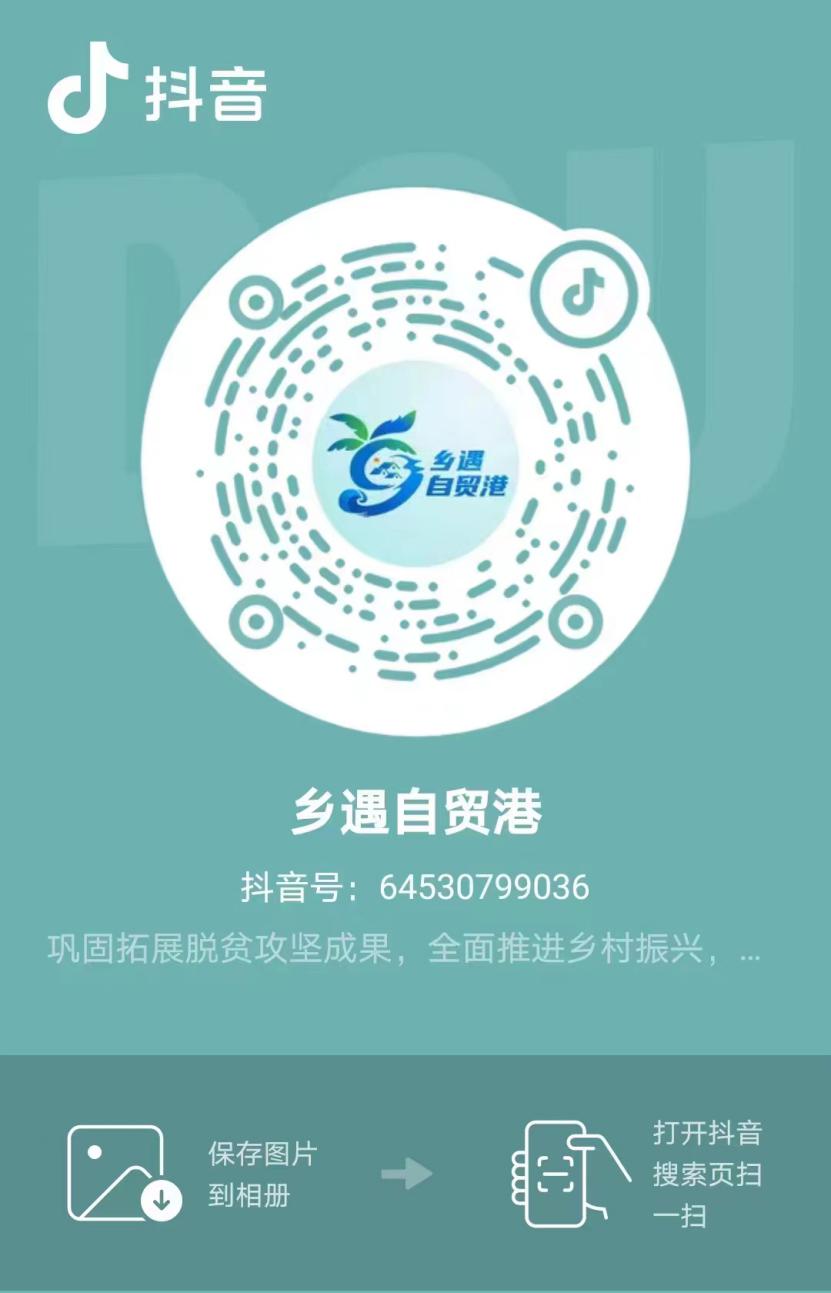 